ALLIANCE GROWERS CORP.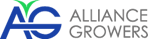 NEWS RELEASEALLIANCE GROWERS CANCELS STOCK OPTIONS, ISSUES SERVICE SHARESAugust 28, 2018 – Vancouver, B.C. – Alliance Growers Corp. (CSE: ACG) (the “Company”) announces  the cancellation, effective August 24, 2018, of stock options granted at $0.46 for 1,800,000 options to directors, officers and consultants of the Company, which options were originally announced on December 19, 2017, and stock options granted at $0.90 for 1,900,000 options to directors, officers and consultants of the Company, which options were originally announced on January 4, 2018.Pursuant to Service agreements with Officers, Directors and Consultants, the Company has issued a total of 345,000 share at a deemed value of $62,100.Further to the announcement of a $2 million private placement on August 27, 2018, the Company wishes to confirm that the share purchase warrants being issued as part of the Unit offering are transferrable warrants.About Alliance Growers Corp.Alliance Growers is a diversified cannabis company driven by the Company’s ‘Four Pillars’ Organization Plan – Cannabis Biotech Complex, Strategic ACMPR Investments, CBD Oil Supply and Distribution, and Research and Technology.Alliance Growers is working with WFS Pharmagreen Inc. advancing a new business partnership, to jointly develop and operate a 62,000-square foot facility, to be the first of its kind in Western Canada to house a DNA Botany lab, extraction facility and Tissue Culture Plantlet Production facility to service the Cannabis market and agriculture market in general. The proposed Cannabis Biotech Complex will grow Cannabis plantlets using proprietary tissue culture propagation, specifically the “Chibafreen Invitro Plant Production System”, which assures consistent composition and purity of each plantlet for the growers.For further information, please visit the Company’s website at www.alliancegrowers.com or the Company’s profile at www.sedar.com. If you would like to be added to Alliance Growers’ news distribution list, please send your email address to newsletter@alliancegrowers.comOn behalf of the board of directors ofALLIANCE GROWERS CORP.“Dennis Petke”Dennis PetkePresident and CEOFor more information contact: Dennis PetkeTel: 778-331-4266DennisPetke@alliancegrowers.com  Rob GraceCommunications ConsultantTel: 778-998-5431RobDGrace@gmail.comTHE CANADIAN SECURITIES EXCHANGE HAS NOT REVIEWED AND DOES NOT ACCEPT RESPONSIBILITY FOR THE ACCURACY OR ADEQUACY OF THIS RELEASE.FORWARD LOOKING INFORMATIONThis news release contains forward-looking statements and forward-looking information within the meaning of applicable securities laws. These statements relate to future events or future performance. All statements other than statements of historical fact may be forward-looking statements or information. More particularly and without limitation, the news release contains forward-looking statements and information relating to Company’s corporate strategy. The forward-looking statements and information are based on certain key expectations and assumptions made by management of the Company, including, without limitation, the Company’s ability to carry out its business plan. Although management of the Company believes that the expectations and assumptions on which such forward-looking statements and information are based are reasonable, undue reliance should not be placed on the forward-looking statements and information since no assurance can be given that they will prove to be correct.Forward-looking statements and information are provided for the purpose of providing information about the current expectations and plans of management of the Company relating to the future. Readers are cautioned that reliance on such statements and information may not be appropriate for other purposes, such as making investment decisions. Since forward-looking statements and information address future events and conditions, by their very nature they involve risks and uncertainties. Actual results could differ materially from those currently anticipated due to a number of factors and risks. These include, but are not limited to, the Company’s ability to identify and complete additional suitable acquisitions to further the Company’s growth as well as risks associated with the medical marijuana industry in general, such as operational risks in development and production delays or changes in plans with respect to development projects or capital expenditures; the uncertainty of the capital markets; the uncertainty of receiving the required licenses, production, costs and expenses; health, safety and environmental risks; marketing and transportation; loss of markets; environmental risks; competition; incorrect assessment of the value of the potential market; ability to access sufficient capital from internal and external sources; failure to obtain required regulatory and other approvals and changes in legislation, including but not limited to tax laws and regulated regulations. Accordingly, readers should not place undue reliance on the forward-looking statements, timelines and information contained in this news release. Readers are cautioned that the foregoing list of factors is not exhaustive.The forward-looking statements and information contained in this news release are made as of the date hereof and no undertaking is given to update publicly or revise any forward-looking statements or information, whether as a result of new information, future events or otherwise, unless so required by applicable securities laws or the Canadian Securities Exchange. The forward-looking statements or information contained in this news release are expressly qualified by this cautionary statement.